Publicado en España el 17/12/2019 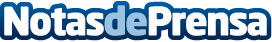  NTT revela cuatro pasos para garantizar la seguridad cibernética en barcos y puertosPiratas digitales, una nueva amenaza para la industria del transporte marítimoDatos de contacto:Juan Maldonado+34 619 743 694Nota de prensa publicada en: https://www.notasdeprensa.es/ntt-revela-cuatro-pasos-para-garantizar-la Categorias: Telecomunicaciones Nautica E-Commerce Ciberseguridad Dispositivos móviles Sector Marítimo http://www.notasdeprensa.es